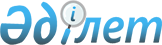 О закреплении приписных охотничьих угодий области за общественным объединением "Павлодарское общество охотников и рыболовов"
					
			Утративший силу
			
			
		
					Постановление акимата Павлодарской области от 22 апреля 2002 года N 101/5
Зарегистрировано управлением юстиции Павлодарской области 14 мая 2002 года за N 1208. Утратило силу - постановлением акимата Павлодарской области от 17 февраля 2009 года N 39/3.

       Сноска. Утратило силу - постановлением акимата Павлодарской области от 17 февраля 2009 года N 39/3.       В соответствии с Законами Республики Казахстан от 21 октября 1993 года "Об охране , воспроизводстве и использовании животного мира" и от 15 июля 1997 года " Об охране окружающей среды", в целях эффективного использования приписных охотничьих угодий области акимат области ПОСТАНОВЛЯЕТ: 

      1. Закрепить приписные охотничьи угодья области за общественным объединением "Павлодарское общество охотников и рыболовов" сроком на 5 лет согласно приложению. 

      2. Областному территориальному управлению по лесу и биоресурсам Комитета лесного, рыбного и охотничьего хозяйства Министерства природных ресурсов и охраны окружающей среды Республики Казахстан (по согласованию) обеспечить действенный контроль за рациональным использованием охотничьих ресурсов области. 

      3. Разрешить охоту в Баянаульском районе за исключением территории Баянаульского государственного национального природного парка и зоологического заказника "Кызыл тау". 

      4. Контроль за выполнением данного постановления возложить на заместителя акима области Нургалиева Ж.Ж.       Аким области Д. Ахметов 

Приложение <*>        

к постановлению акимата области 

от 22 апреля 2002 года N 101/5 

   СПИСОК 

приписных охотничьих угодий области 

              Сноска: в приложение внесено изменение -  постановлением  акимата Павлодарской области от 17 марта 2004 года N 83/4 
					© 2012. РГП на ПХВ «Институт законодательства и правовой информации Республики Казахстан» Министерства юстиции Республики Казахстан
				N 

п/п Охотничьи угодья Площадь, га Наименование сельских округов, на территории которых расположены охотничьи угодья 1 Потанинское 31157 Айнакольский, Куркольский, Казалыский, Евгеньевский, Енбекский, Уштерекский 2 Актогайское 742888 Кожамжарский, Разумовский, Барлыбайский, Муткеновский, Жалаулинский, Приреченский, Харьковский, Когалинский, Шолаксорский, Жолболдинский 3 Баянаульское 321000 Кызылтауский, Куркелинский, Каратомарский, Сатбаевский, Жанатлекский, Кундыкольский, Узунбулакский, Жанажольский, Торайгыровский, Бирликский, Аксанский 4 Железинское 705525 Лесной, Озерновский, Алакольский, Веселорощинский, Енбекшинский, Михайловский, Новомирский, Актауский, Казахстанский, Валиханоский 5 Иртышское 530000 Луговской, Косагашский, Северный, Амангельдинский, Селетинский, Коскольский, Каракудукский, Ленинский,  Абайский, Узунсуский, Байзаковский, Тохтинский, Панфиловский, Кызылкакский, Майконырский, Агашорский, Кызылжарский 6 Качирское 619312 Березовский, Жана-Курлусский, Песчанский, Верненский, Байконысский, Федоровский, Октябрьский, Береговой, Калиновский, Воскресенский, Иваноский 7 Лебяжинское 68395 Майкарагайский, Жамбылский, Кызыл-Аскерский, Казынский, Восточный, Малыбайский, Кызылагашский 8 Майское 51000 Баскольский, Коктубекский, Малайсаринский, Сатынский, Казанский, Акжарский 9 Успенское 130454 Ильичевский, Ольгинский, Темирязевский, Лозовской, Ковалевский, Павловский, Ровнопольский, Надаровский, Ново-Покровский, 10 Щербактинское 13000 Александровский, Сосновский, Татьяновский, Ильический, Карабидайский, Галкинский, Северный, Жалыбулакский, Хмельницкий, Алексеевский, Красиловский, Чигириновский, Назаровский 11 Экибастузское 430000 Баянский, Карасусский, Кудайкульский, Аккольский, Саргамысский, Олентинский, Комсомольский, Железнодорожный, Коктобинский 12 Кызылжарское 300643 Кызылжарский, Жолкудукский, Сарышыганакский, Караобинский, Ауелбекский 13 Черноярское 14515 Черноярский 14 Ямышевское 40830 Кенесский 15 Заринское 38676 Заринский Итого 3537395 